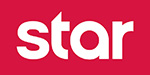 Πρόγραμμα πρακτικής άσκησης στο τμήμα Μηχανοργάνωσης του STAR ChannelΠροσφερόμενη θέση: IT SupportΘεωρητική κατάρτισηΛειτουργία μέσα σε ομάδα, συνεργασίαΚαταννόηση του τρόπου λειτουργίας ενός μεγάλου οργανισμούΕξοικείωση με τις παρεχόμενες ή και υποστηριζόμενες υπηρεσίες προς τους εσωτερικούς πελάτεςΕργασία με χρόνους παράδοσης σε έργα πληροφορικής Αναγνώριση των δομών των υποστηριζόμενων ομάδων στα κτίρια ευθύνης, καθώς και τον τρόπο αντιμετώπισης των προβλημάτων τουςΕκπαίδευση στη χρήση των εργαλείων Outlook, Word και Excel στο cloud της Microsoft καθώς και στη χρήση των εργαλείων που απαιτούνται στο αντικείμενο της θέσης πρακτικής Πρακτική κατάρτιση Συναρμολόγηση και παραμετροποίηση υπολογιστών Εγκατάσταση εκτυπωτών και άλλων περιφερειακώνΣυμμετοχή σε εργασίες συντήρησης κεντρικών συστημάτωνΥποστήριξηι σε πρώτο επίπεδο των χρηστών σε απλά προβλήματαΧρήση κυρίως εργαλείων που παρέχονται από τα Microsoft Windows και Ubuntu LinuxΤο πρόγραμμα πρακτικής άσκησης περιλαμβάνει πρακτική και θεωρητική εκπαίδευση στο ανατιθέμενο αντικείμενο, ανάθεση μέντορα και αξιολόγηση. Οι ενδιαφερόμενοι μπορούν να αποστείλουν βιογραφικό στοe-mail: glogara@star.grή να επικοινωνήσουν στο 211 1891298(Έδρα: Κηφισιά)* Αφορά τους φοιτητές που πληρούν τις προϋποθέσεις να κάνουν την πρακτική τους άσκηση μέσω του επίσημου προγράμματος του εκπαιδευτικού ιδρύματος στο οποίο φοιτούν